     Праздник 23 февраля в детском саду – хороший повод для воспитания у дошкольников чувства патриотизма, сопричастности к лучшим традициям своей Родины.    С 20 по 21 февраля в МАДОУ Детский сад № 254 прошли утренники посвященные Дню защитника Отечества.    Утренник в детском саду – это радость, веселье, торжество которое разделяют взрослые и дети.  Дети соревновались, пели песни, танцевали и с выражением читали стихотворения. Особый интерес у детей и родителей вызвали совместные конкурсы («Самый сильный», «Меткий стрелок»). Папам и дедушкам дети подарили  подарки, изготовленные  своими руками. Все участники проявляли большую активность, дарили друг другу хорошее настроение, радость общения, улыбки.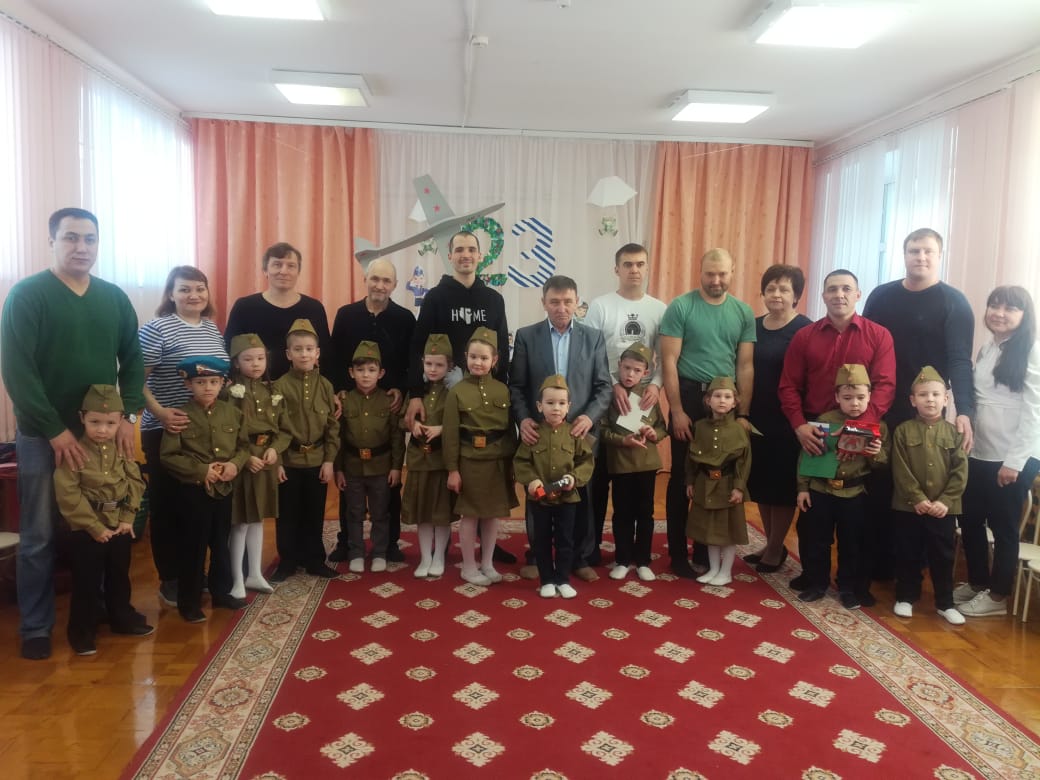 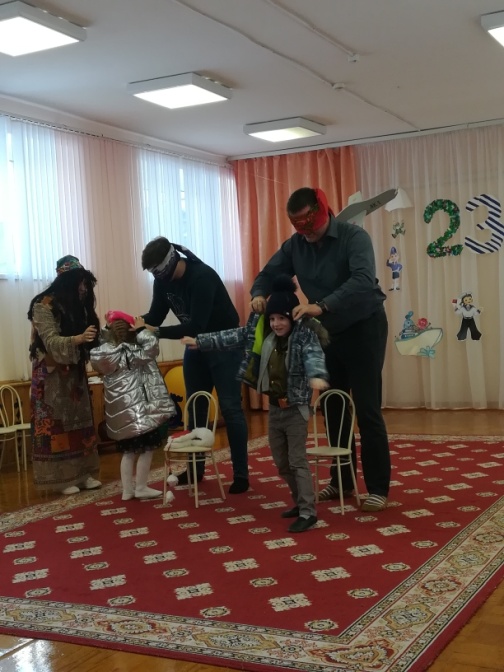 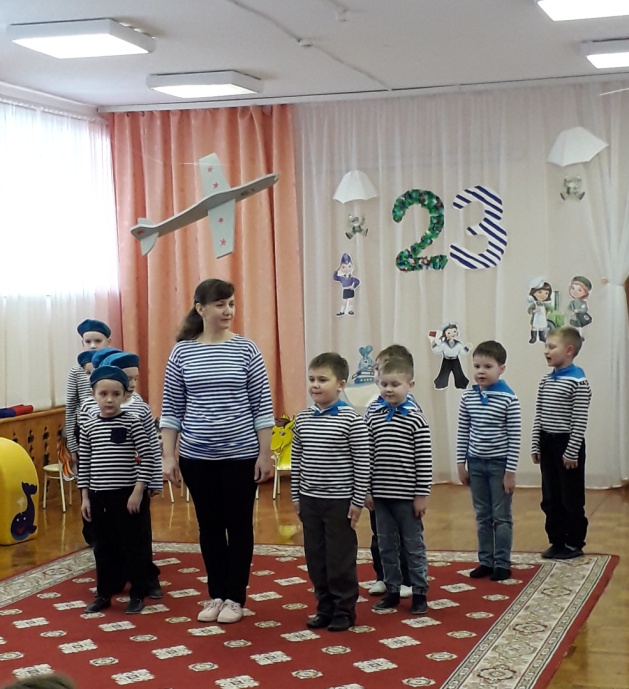 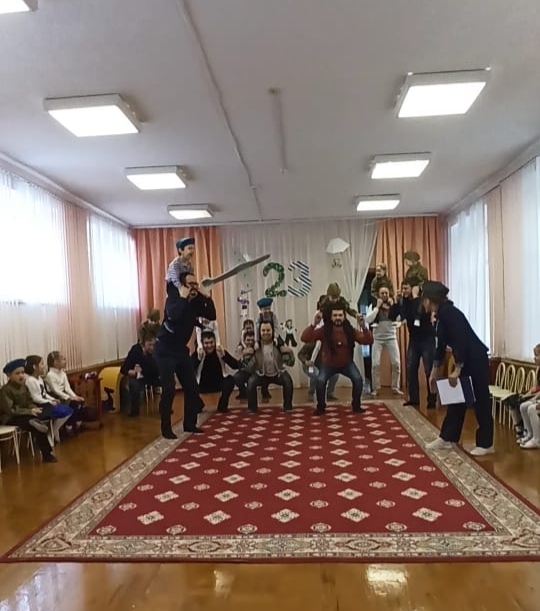 